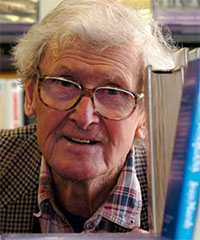 Dick King-Smith:         Ja a moja príšera1. Doplň údaje o autorovi            Dick King-Smith patril k najpopulárnejším autorom detskej literatúry v  ........................................  .       Spočiatku sa 20 rokov venoval ................................., neskôr sa stal .......................................... a začal       písať. Jeho literárna tvorba sa začala v ......... rokoch, napísal viac než ............   kníh. K jeho      najznámejším dielam patria: ......................................,  ...................................................,  .......................     ........................................................., ...................................................................................  .2.  Vysvetli slovo príšera a pridaj k nej aj niekoľko synonymných pomenovaní      ....................................................................................................................................................................     ....................................................................................................................................................................     ....................................................................................................................................................................3.  Poďme po poriadku! Označ číslami dej príbehu podľa časovej postupnosti        a) do vedra sype kuchynskú soľ       b) potvora sa ponára do jazera        c) výber mena pre príšeru       d) Kirstie vkladá predmet do vrecka        e) nález veľkého vajca       f) zbieranie dreva na kúrenie       g) starý otec šťuchol do predmetu nohou       h) Kirstie vyklopila obrovské vajce do vedra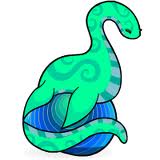 4.  Akou formou rozprávanie je písané toto dielo? Čo to znamená?    ....................................................................................................................................................................   ....................................................................................................................................................................5.  Označ správnu odpoveď        a) Kirstie bola          1. zbierať drevo        2. na prechádzke       3. kúpať sa          4. na chaluhu       b) na brehu našli      1. veľké vajce           2. rozbité vajce          3. malé vajce       4.  mŕtve vajce       c) Kirstie vajce zamaskovala   1. chaluhami     2. riasami       3. keksami                       d) Brat Kirstie bol   1. mladší  o dva roky   2. mladší o tri mesiace    3. mladší o tri roky    4. boli dvojičky6. Charakterizuj postavy podľa toho, ako sa zachovali k nájdenému  „objavu“    .............................................................................................................................................................    .............................................................................................................................................................    .............................................................................................................................................................    .............................................................................................................................................................7.  S čím porovnávali nájdený objav? ............................................................................................................8.  Aké mená pre príšerku  vymýšľali ?                     Kirstie                                                    Angus                                            dedo Hundroš     ..........................................                .............................................                ..............................................     ..........................................                .............................................                ..............................................     ..........................................                .............................................                ..............................................9.   Ako nakoniec pomenovali príšerku?    .............................................................10.  Vysvetli výrazy        a) prihriať si svoju polievočku .........................................................................................................................        b) studený vietor sa mi zahryzáva do špiku kosti   .........................................................................................11.  Tvor možné  scenáré osudu príšerky, keby ju            a) deti nezachránili                                                   b) objavili aj iní ľudia                                                     A. Hudáková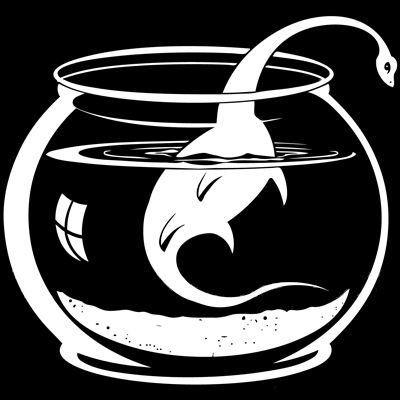 Zdroje:http://3.bp.blogspot.com/_1aDuxC5haXc/SYpQXOiG7-I/AAAAAAAAAmE/KMJPUMgGCdQ/s400/nessie.gifhttp://hatchlings.jncxgames.com/Hatch-nessy.pnghttp://bittonstmarys.org.uk/wp-content/uploads/2011/01/dick-king-smith.jpg